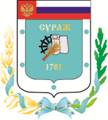 Контрольно-счетная палата Суражского муниципального района243 500, Брянская область, г. Сураж, ул. Ленина, 40, оф. 46 Тел. (48330) 2-11-45, E-mail: c.palata@yandex.ruЗаключениепо результатам экспертно-аналитического мероприятия  «Экспертиза исполнения  бюджета муниципального образования «Нивнянское сельское поселение» за 1 полугодие 2018 года»г. Сураж                                                                                31 августа 2018 года1.  Основание для проведения экспертизы: Федеральный закон от 07.02.2011г. №6-ФЗ «Об общих принципах организации и деятельности контрольно-счетных органов субъектов Российской Федерации и муниципальных образований», Положение от 26.12.2014г. №59 «О Контрольно-счетной палате Суражского муниципального района», пункт 1.4.9 плана работы Контрольно-счетной палаты на 2018 год, приказ № 31 от 16.08.2018 года.2.  Цель экспертизы: информация о ходе исполнения бюджета муниципального образования «Нивнянское сельское поселение» за 1 полугодие  2018 года.3. Предмет экспертизы: отчет об исполнении бюджета муниципального образования «Нивнянское сельское поселение»  за 1 полугодие 2018 года, утвержденный постановлением Нивнянской сельской администрации от 26.07.2018 г.  № 26.Решением Нивнянского сельского Совета народных депутатов от 29.12.2017г. №103 «О бюджете Нивнянского сельского поселения на 2018 год и на плановый период 2019 и 2020 годов» (далее - Решение о бюджете) на 2018 год утверждены основные характеристики бюджета:- общий объем доходов в сумме 1664,9 тыс. руб.;- общий объем расходов в сумме 1664,9 тыс. руб;- дефицит бюджета утвержден в сумме 0 тыс. рублей.В течение 1 полугодия 2018 года в бюджет Нивнянского сельского поселения 2 раза были внесены изменения (решениями Нивнянского сельского Совета народных депутатов от 25.01.2018 года №108, от 22.06.2018 года №118), где были утверждены основные характеристики бюджета:- общий объем доходов в сумме 3937,8 тыс. руб., увеличение к первоначально утвержденному бюджету составило 2272,9 тыс. рублей, или 136,5%;- общий объем расходов в сумме 3243,2тыс. руб., увеличение к первоначально утвержденному бюджету составило 1578,3 тыс. рублей, или 94,8%;- профицит бюджета утвержден в сумме 694,6 тыс. рублей, увеличение к первоначально утвержденному бюджету составило 694,6 тыс. рублей, или 100,0%.Исполнение за 1 полугодие 2018 года согласно отчета об исполнении бюджета Нивнянского сельского поселения составило:- по доходам 2622,7 тыс. руб.;- по расходам 1181,6 тыс. руб., - профицит бюджета составил в сумме 1441,1 тыс. рублей.Основные параметры бюджета Нивнянского сельского поселения за 1 полугодие 2018 года представлены в таблице: Таблица №1, тыс. рублейИсполнение за 1 полугодие 2018 года по доходам составило 66,6%, по расходам – 36,4%. Исполнение бюджета за 1 полугодие 2018 года,  по доходам выше в 2,9 раза, а по расходам ниже на 16,7% уровня 1 полугодия 2017 года. Исполнение доходной части бюджета за 1 полугодие 2018 года         В общем объеме доходов, поступивших за 1 полугодие 2018 года, налоговые и неналоговые доходы составляют  2427,2 тыс. рублей, или  92,5%. Финансовая помощь из других бюджетов  получена  в сумме 195,5тыс. рублей, или 6,3% от общего объема поступлений. Налоговые доходы в структуре собственных доходов за 1 полугодие 2018 года составили 7,3% (178,0 тыс. рублей). При формировании собственных доходов бюджета за 1 полугодие 2018 года наибольший удельный вес в структуре налоговых  доходов бюджета занимает земельный налог– 43,5% (132,7 тыс. рублей). Неналоговые доходы в структуре собственных доходов за 1 полугодие 2018 года составили 92,7% (2249,2 тыс. рублей). В структуре безвозмездных поступлений за 1 полугодие 2018 года удельный вес дотаций и субвенций  бюджетам  субъектов РФ  муниципальных образований  – 83,6% и 16,4% соответственно. Таблица №2, тыс. рублейДинамика поступления  доходов за 1 полугодие 2018 года  Таблица №3, тыс. рублейНалог на доходы физических лиц  за 1 полугодие 2018 года исполнен в объеме 47,1 тыс. рублей или 40,1% к уточненному плану. В структуре собственных доходов составляет 1,7%. По сравнению с аналогичным периодом прошлого года уменьшение на 2,0 тыс. рублей, или на 4,6%.Налога на имущество физических лиц за 1 полугодие 2018 года в бюджет поступило 2,8 тыс. рублей (3,1%  к уточненному плану). В структуре собственных доходов налог на имущество физических лиц составляет 0,1%. По сравнению с аналогичным периодом прошлого года уменьшение на 2,8 тыс. рублей.Земельный налог за 1 полугодие 2018 года поступил в бюджет в объеме 132,7 тыс. рублей (11,2% к уточненному плану). В структуре налоговых и неналоговых доходов земельный налог составляет 43,5%. По сравнению с аналогичным периодом прошлого года уменьшение на 115,7 тыс. рублей, или на 46,6%.Единый сельскохозяйственный налог за 1 полугодие 2018 года  в бюджет не поступало. Государственной пошлины за 1 полугодие 2018 года в бюджет поступило 0,8 тыс. рублей (80,0% к уточненному плану). В структуре налоговых и неналоговых доходов государственная пошлина составляет 0%. По сравнению с аналогичным периодом прошлого года уменьшение на 0,4 тыс. рублей, или на 33,3%.Доходы от сдачи в аренду имущества, находящегося в оперативном управлении органов управления сельских поселений и созданных ими учреждений за 1 полугодие 2018 года поступили в бюджет в сумме 24,4 тыс. рублей (48,8% к уточненному плану). В структуре налоговых и неналоговых доходов составляют 3,0%. По сравнению с аналогичным периодом прошлого года увеличение на 12,6 тыс. рублей, или на 6,8%.Доходы от продажи материальных и нематериальных активов за 1 полугодие 2018 года поступили в бюджет в сумме 2211,1 тыс. рублей (100,0% к уточненному плану). В структуре налоговых и неналоговых доходов составляют 91,1%. По сравнению с аналогичным периодом прошлого года уменьшение на 1668,6 тыс. рублей, или в 4 раза.Дотации за 1 полугодие 2018 года  поступили в бюджет в сумме 163,5 тыс. рублей (73,3% к уточненному плану). В структуре безвозмездных поступлений составляют 83,6%. По сравнению с аналогичным периодом прошлого года уменьшение на 778,5 тыс. рублей, или на 82,6%.Субвенции  бюджетам  субъектов РФ  муниципальных образований за 1 полугодие 2018 года поступили в бюджет в сумме 32,0 тыс. рублей (50,0% к уточненному плану). В структуре безвозмездных поступлений субвенции составляют 16,4%. По сравнению с аналогичным периодом прошлого года увеличение на 2,4 тыс. рублей, или на 8,1%.Исполнение расходной части бюджета за 1 полугодие 2018 годаНаибольший удельный вес в расходах бюджета за 1 полугодие 2018 года приходится на раздел 01 «Общегосударственные вопросы»– 63,8%. Наименьший удельный вес в расходах бюджета приходится на раздел 10 «СОЦИАЛЬНАЯ ПОЛИТИКА» – 0,9%.Структура расходов бюджета за 1 полугодие 2018 годаТаблица №4, тыс.рублейРасходы бюджета за 1 полугодие 2018 года согласно уточненного плана составили 3243,2 тыс. рублей,  исполнены в сумме 1181,6 тыс. рублей, или на 36,4%.  Анализ расходных обязательств за 1 полугодие 2018 г. по разделам бюджетной классификации  Таблица №5, тыс.рублейРаздел 0100 «Общегосударственные вопросы»По данному разделу исполнение за 1 полугодие 2018 года составило 753,7тыс. рублей, или 41,6% к уточненному плану, удельный вес в общей сумме расходов составил  63,8%. По сравнению с аналогичным периодом прошлого года уменьшение на 22,8 тыс. рублей, или на 2,9%.Подраздел 01 02 «Функционирование высшего должностного лица субъекта Российской Федерации и муниципального образования». Исполнение по данному подразделу составило 172,6 тыс. рублей, или 39,9% к уточненному плану. Финансовое обеспечение расходов  производилось на содержание Главы сельского поселения. По сравнению с аналогичным периодом прошлого года уменьшение на 41,2 тыс. рублей, или на 19,3%.Подраздел 01 04 «Функционирование Правительства РФ, высших  исполнительных органов государственной власти субъектов РФ, местных администраций». Исполнение по данному подразделу составило 452,5 тыс. рублей, или 40,1% к уточненному плану. Финансовое обеспечение расходов производилось на обеспечение деятельности сельской администрации. По сравнению с аналогичным периодом прошлого года уменьшение на 68,1 тыс. рублей, или на 12,03%.Таблица №6, тыс.рублейПодраздел 01 06 «Обеспечение деятельности финансовых, налоговых и таможенных органов и органов финансового (финансово-бюджетного) надзора»Исполнение по данному подразделу в 1 полугодии 2018 года отсутствует. Подраздел 01 13 «Другие общегосударственные вопросы». Исполнение по данному подразделу составило 128,5 тыс. рублей, или 50,8% к уточненному плану. По сравнению с аналогичным периодом прошлого года увеличение на 80,1 тыс. рублей, или в 2,6 раза.         Раздел 02 00 «Национальная оборона»По данному разделу за 1 полугодие 2018 года исполнение составило 20,5 тыс. рублей или 31,2% к уточненному плану, удельный вес в общей сумме расходов бюджета составляет 1,7%. Средства используются по подразделу 02 03 «Мобилизационная и вневойсковая подготовка» на осуществление отдельных государственных полномочий по первичному воинскому учету. По сравнению с аналогичным периодом прошлого года увеличение на 0,7 тыс. рублей, или на 3,5%.Раздел 03 00 «Национальная безопасность и правоохранительная деятельность»По данному разделу за 1 полугодие 2018 года исполнение составило 270,0 тыс. рублей или 36,0% к уточненному плану, удельный вес в общей сумме расходов бюджета составляет 22,3%. Средства используются по подразделу 03 10 «Обеспечение пожарной безопасности»  на опашку населенных пунктов. По сравнению с аналогичным периодом прошлого года увеличение на 25,9 тыс. рублей, или на 10,6%.Раздел 04 00 «Национальная экономика»По данному разделу за 1 полугодие 2018 года исполнение составило 12,0 тыс. рублей или 100,0% к уточненному плану, удельный вес в общей сумме расходов бюджета составляет 1,0%. Средства использованы на оплату услуг по межеванию земельных участков. По сравнению с аналогичным периодом прошлого года уменьшение на 12,0 тыс. рублей, или на 100%.Раздел 05 00 «Жилищно-коммунальное хозяйство»По данному разделу исполнение за 1 полугодие 2018 года составило  114,9 тыс. рублей или 21,9% к уточненному плану, удельный вес в общей сумме расходов составил 9,7%. Средства использованы по подразделу 05 03 «Благоустройство» на:-организация электроснабжения населения– 91,4 тыс. рублей;-обеспечение оказания ритуальных услуг и содержание мест захоронения – 20,1 тыс. рублей;-создание социально-благоприятной среды, благоустройство – 3,4 тыс. рублей.По сравнению с аналогичным периодом прошлого года уменьшение на 263,1 тыс. рублей, или на 69,6%.Раздел 10 00 «Социальная политика»По данному разделу исполнение за 1 полугодие 2018 года составило  10,4 тыс. рублей или 13,2% к уточненному плану, удельный вес в общей сумме расходов составил 0,9%. По сравнению с аналогичным периодом прошлого года уменьшение на 10,4 тыс. рублей, или на 100%.Расходование средств производилось по подразделам:10 01 «Пенсионное обеспечение» в сумме 6,4 тыс. рублей, или 22,2% к уточненному плану. Данные расходы предусмотрены на ежемесячную доплату к пенсии муниципальным служащим;        10 03 «Социальное обеспечение населения» в сумме 4,0 тыс. рублей, или 8,0% к уточненному плану. Данные расходы предусмотрены на выплаты из резервного фонда на оказание помощи, согласно заявлений граждан.Анализ источников финансирования дефицита бюджетаРешением Нивнянского сельского Совета народных депутатов от 29.12.2017г. №103 «О бюджете Нивнянского сельского поселения на 2018 год и на плановый период 2019 и 2020 годов» бюджет поселения утвержден бездифицитным. С внесением изменений профицит утвержден в сумме 694,6 тыс. рублей. Ограничения, предъявляемые к предельному размеру дефицита бюджета, установленные частью 3 статьи 92.1 Бюджетного кодекса РФ соблюдены.По данным отчета об исполнении бюджета за 1 полугодие 2018 года бюджет исполнен с профицитом в объеме 1441,1 тыс. рублей.                                             Исполнение целевых программРешением Нивнянского сельского Совета народных депутатов от 29.12.2017г. №103 «О бюджете Нивнянского сельского поселения на 2018 год и на плановый период 2019 и 2020 годов» были запланированы бюджетные ассигнования на реализацию 3 муниципальных целевых программ:- «Реализация полномочий органов местного самоуправления Нивнянского сельского поселения на 2018-2020 годы»;- «Управление муниципальными финансами Нивнянского сельского поселения на 2018-2020годы». - «Развитие малого и среднего предпринимательства на территории Нивнянского сельского поселения на 2018-2020 годы».Общая сумма расходов по целевым программам утверждена (с учетом изменений) в размере 2760,4 тыс. рублей, что составляет 85,1% от общего объема расходов запланированных на 2018 год.Таблица №7 (тыс. рублей)За 1 полугодие 2018 года 85,1% расходов  бюджета  осуществлялись программно-целевым методом. Кассовое исполнение по программам составило 1004,7 тыс. рублей, или 36,4% от уточненной бюджетной росписи. Расходы, не отнесенные к муниципальным программам (непрограммные расходы) в 1 полугодии 2018 года запланированы в сумме 482,6 тыс. рублей, исполнены в сумме 176,6 тыс. рублей или 14,9% от общих расходов.     Анализ дебиторской и кредиторской задолженности.Дебиторская задолженность на 01.01.2018г. составила – 476,6 тыс. рублей, на 01.07.18г. – 352,1 тыс. рублей, в том числе просроченная – 352,1 тыс. рублей, уменьшение составило – 124,5 тыс. рублей или 26,1%.           Кредиторская задолженность на 01.01.2018г составила – 259,7 тыс. рублей, на 01.07.2018г. – 132,9 тыс. рублей. Уменьшение составило 126,8 тыс. рублей или 48,8%.Сведения по дебиторской и кредиторской задолженности (ф. 0503169) сформированы в соответствии с отчетностью УФСН России по Брянской области.Анализ бюджетной отчетности на предмет соответствия нормам законодательстваСостав представленной бюджетной отчетности содержит полный объем форм бюджетной отчетности, установленный Инструкцией №191н, утвержденной приказом Минфина России от 28.12.2010 года.Анализ форм бюджетной отчетности осуществлялся в рамках порядка её составления, а оценка на основании обобщенных показателей, содержащихся в отчетности, путем суммирования одноименных показателей и исключения в установленном Инструкцией №191н порядком взаимосвязанных показателей по позициям консолидируемых форм.Результаты анализа указанных форм бюджетной отчётности подтверждают их составление с соблюдением порядка, утверждённого Инструкциями №191н, а так же соответствие контрольных соотношений между показателями форм годовой бюджетной отчётности, проанализирована полнота и правильность заполнения форм бюджетной отчетности. Нарушений не установлено. Проведенное экспертно-аналитическое мероприятие «Экспертиза исполнения бюджета муниципального образования «Нивнянское сельское поселение» за 1 полугодие 2018 года» позволяет сделать следующие выводы:1.В отчетном периоде плановый бюджет Нивнянского сельского поселения увеличен по доходам на 2272,9 тыс. рублей и составил 3937,8 тыс. рублей, по расходам увеличен на 1578,3 тыс. рублей и составил 3243,2 тыс. рублей.2.  Уточненным бюджетом Нивнянского сельского поселения утвержден профицит бюджета в сумме 694,6 тыс. рублей.3.  Результаты исполнения бюджета за 1 полугодие 2018 года по доходам составил 2622,7 тыс. рублей или 43,4%, по расходам 1181,6 тыс. рублей, или 44,9%.4.  Профицит бюджета по итогам исполнения бюджета за 1 полугодие 2018 года составил 1441,1 тыс. рублей.5.Отчет подготовлен в рамках полномочий Нивнянской сельской администрации Суражского района, не противоречит действующему законодательству и муниципальным правовым актам Нивнянского сельского поселения и удовлетворяет требованиям полноты отражения средств бюджета по доходам и расходам и источникам финансирования дефицита бюджета.Предложения:Для увеличения доходной части бюджета проводить ежемесячный мониторинг задолженности по налоговым и неналоговым платежам; мониторинг уплаты НДФЛ хозяйствующими субъектами с целью выявления фактов неуплаты НДФЛ в бюджет.Формирование и исполнение бюджета поселения осуществлять с соблюдением требований Бюджетного кодекса российской Федерации.Квартальную отчетность формировать в строгом соответствии с требованиями Инструкции о порядке составления и представления годовой, квартальной и месячной бюджетной отчетности об исполнении бюджетов бюджетной системы Российской Федерации, утвержденной приказом Минфина России от 28.12.2010 № 191н.Принимать максимальные меры по обеспечению достижения целевых показателей, установленных Указами Президента Российской Федерации.Направить  заключение Контрольно-счетной палаты Суражского муниципального района главе Нивнянского сельского поселения Н.М.Бурделеву.ПредседательКонтрольно-Счетной палаты                                     Суражского муниципального района                                                          Н.В. ЖидковаНаименование показателяУточненный план 2018г.Кассовое исполнение за 1 полугодие 2017г.Кассовое исполнение за 1 полугодие 2018г.% исполнения Отношение 1 пол.2018г. к 1 пол. 2017г., (+,-)Отношение 1 пол.2018г. к 1 пол. 2017г., %Доходы бюджета всего в т.ч.3937,81817,52622,766,6805,2144,3Налоговые и неналоговые доходы3650,8845,92427,266,51581,3286,9Безвозмездные поступления287,0971,6195,568,1-776,120,1Расходы бюджета3243,21418,41181,636,4-236,883,3Дефицит (+), Профицит (-)694,6399,11441,1207,51042,0361,1Наименование показателяИсполнение за 1 полугодие 2018 годаСтрук-тура,% НАЛОГОВЫЕ И НЕНАЛОГОВЫЕ ДОХОДЫ                                       2427,2100,0 НАЛОГОВЫЕ ДОХОДЫ                                       178,07,3Налог на доходы  физических  лиц 41,71,7Налог на имущество физических лиц2,80,1Земельный налог132,743,5Единый сельскохозяйственный налог00,0Государственная пошлина0,80,0НЕНАЛОГОВЫЕ ДОХОДЫ                                       2249,292,7Доходы от сдачи в аренду имущества, находящегося в оперативном управлении24,41,0Доходы от продажи материальных и нематериальных активов2211,191,1Прочие неналоговые доходы13,70,6БЕЗВОЗМЕЗДНЫЕ ПОСТУПЛЕНИЯ195,5100,0Дотации бюджетам субъектов РФ  и муниципальных образований163,583,6Субвенции  бюджетам  субъектов РФ  муниципальных образований32,016,4Итого:2622,7100,0Наименование показателяУточне-нный план 2018г.Испол-нение за 1 полугодие 2017 годаИспол-нение за 1 полугодие 2018 года% испол-нения к плануОтношение 1 пол.2018г. к 1 пол. 2017г., (+,-)Отношение 1 пол.2018г. к 1 пол. 2017г., % НАЛОГОВЫЕ И НЕНАЛОГОВЫЕ ДОХОДЫ                                       3650,8845,92427,266,51581,3286,9 НАЛОГОВЫЕ ДОХОДЫ                                       1376,0291,6178,012,9-113,661,0Налог на доходы  физических  лиц 104,043,741,740,1-2,095,4Налог на имущество физических лиц89,0-2,82,83,15,6-100,0Земельный налог1180,0248,4132,711,2-115,753,4Единый сельскохозяйственный налог1,01,10,00,0-1,10,0Государственная пошлина1,01,20,880,0-0,466,7Задолженность и перерасчеты по отмененным налогам и сборам и иным обязательным платежам1,01,00,00,0-1,00,0НЕНАЛОГОВЫЕ ДОХОДЫ                                       2274,8554,32249,298,91694,9405,8Доходы от сдачи в аренду имущества, находящегося в оперативном управлении50,011,824,448,812,6206,8Доходы от продажи материальных и нематериальных активов2211,1542,52211,1100,01668,6407,6Прочие неналоговые доходы13,70,013,7100,013,70,0БЕЗВОЗМЕЗДНЫЕ ПОСТУПЛЕНИЯ287,0971,6195,568,1-776,120,1Дотации бюджетам субъектов РФ  и муниципальных образований223,0942,0163,573,3-778,517,4Субвенции  бюджетам  субъектов РФ  муниципальных образований64,029,632,050,02,4108,1Итого:3937,81 817,52622,766,6805,2144,3Наименование разделовРазделИспол-нено за 1 полугодие 2017 годаСтрук-тура %Испол-нено за 1 полугодие 2018 годаСтрук-тура %ОБЩЕГОСУДАРСТВЕННЫЕ ВОПРОСЫ01776,554,7753,763,8НАЦИОНАЛЬНАЯ ОБОРОНА0219,81,420,51,7Национальная безопасность и правоохранительная деятельность03244,117,2270,022,8НАЦИОНАЛЬНАЯ ЭКОНОМИКА040,00,012,01,0ЖИЛИЩНО-КОММУНАЛЬНОЕ ХОЗЯЙСТВО05378,026,6114,99,7СОЦИАЛЬНАЯ ПОЛИТИКА100,00,010,40,9ИТОГО РАСХОДОВ:1418,4100,01181,6100,0Наименование разделовРазделПодразделУточне-нный план 2018г.Испол-нение за 1 полугодие 2017 годаИспол-нение за 1 полугодие 2018 года% испол-нения к уточненному плануОтношение 1 пол.2018г. к 1 пол. 2017г., (+,-)Отношение 1 пол.2018г. к 1 пол. 2017г., %Итого расходов:3243,21 418,41181,636,4-236,883,3ОБЩЕГОСУДАРСТВЕННЫЕ ВОПРОСЫ011813,3776,5753,741,6-22,897,1Функционирование высшего должностного лица субъекта РФ и муниципального образования0102432,2213,8172,639,9-41,280,7Функционирование Правительства РФ, высших исполнительных органов государственной власти субъектов РФ, местных администраций01041127,7514,3452,540,1-61,888,0Обеспечение деятельности финансовых, налоговых и таможенных органов и органов финансового (финансово-бюджетного) надзора01060,50,00,00,00,00,0Другие общегосударственные вопросы0113252,948,4128,550,880,1265,5НАЦИОНАЛЬНАЯ ОБОРОНА0263,919,820,532,10,7103,5Мобилизационная и вневойсковая подготовка020363,919,820,532,10,7103,5НАЦИОНАЛЬНАЯ БЕЗОПАСНОСТЬ И ПРАВООХРАНИТЕЛЬНАЯ ДЕЯТЕЛЬНОСТЬ03751,0244,1270,036,025,9110,6Обеспечение пожарной безопасности0310751,0244,1270,036,025,9110,6НАЦИОНАЛЬНАЯ ЭКОНОМИКА0412,00,012,0100,012,00,0Другие вопросы в области национальной экономики041212,00,012,0100,012,00,0ЖИЛИЩНО-КОММУНАЛЬНОЕ ХОЗЯЙСТВО05524,0378,0114,921,9-263,130,4Благоустройство0503524,0378,0114,921,9-263,130,4СОЦИАЛЬНАЯ ПОЛИТИКА1078,80,010,413,24,00,0Пенсионное обеспечение100128,80,06,422,20,00,0Социальное обеспечение населения100350,00,04,08,04,00,0Код КОСГУНаименование расходовИсполнено за 1 полугодие 2018 года211Заработная плата199,1213Начисления на выплаты по оплате труда59,7221Услуги связи15,0223Коммунальные услуги35,7225Работы, услуги по содержанию имущества58,9226Прочие работы, услуги33,8290Прочие расходы1,5310Увеличение стоимости основных средств0340 Увеличение стоимости материальных запасов48,5ИТОГО:452,5Наименование показателяУточнен-ный план 2018г.Кассовое испол-нение за 1 полугодие2017гКассовое испол-нение за 1 полугодие2018г.% испол-нения к уточненной бюджет-ной росписи«Реализация полномочий органов местного самоуправления Нивнянского сельского поселения на 2018-2020 годы»1945,51184,8714,536,7«Управление муниципальными финансами Нивнянского сельского поселения на 2018-2020 годы»63,919,820,532,1«Пожарная безопасность на территории Нивнянского сельского поселения на 2018-2020 годы».751,00,0270,035,9Итого:2760,41204,61004,736,4